Les fluides et la masse volumiqueChapitre 7.2   p. 260 – 263 - 271Écrit une définition du mot «fluide» et donne 2 exemples de fluides. Qu’est-ce que la masse volumique? (qu’on peut aussi appeler la densité)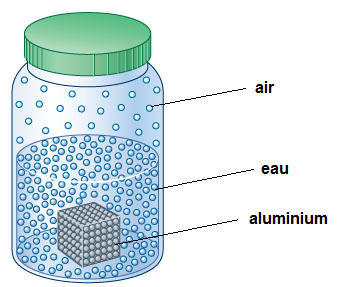 Explique, en utilisant l’image de côté et la théorie cinétique moléculaire, pourquoi l’air flotte sur l’eau, et l’aluminium coule au fond du contenant.Pense au miel. Qu’est-ce qu’on peut faire pour faire écouler plus rapidement le miel?Comment est-ce que la densité (la masse volumique) change avec la chaleur?Qu’est-ce qui arrivera si la glace était plus dense que l’eau?Pourquoi est-ce que l’air chaud monte?Qu’est-ce qui cause le vent?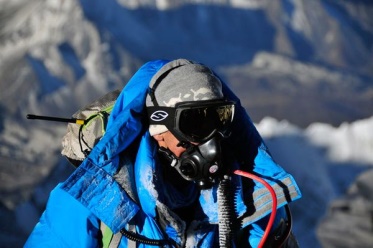 Pourquoi les personnes portent des masques d’oxygène en haute montagne?Regards le tableau de la page 262 et réponds à les 6 questions suivants.Quelle est la substance la plus dense? (Quelle est sa masse volumique?)Quelle est la substance la moins dense? (Quelle est sa masse volumique?)Quel fluide est plus dense que le plomb? (Quelle est sa masse volumique?)Lequel des trois solides a une masse volumique plus petite que l’eau?a) Quelles substances flotteraient sur l’eau?b) Quelles substances couleraient dans l’eau?Quel métaux sont moins denses que le mercure?